ЗАЯВКА НА ТРАНСПОРТНО-ЭКСПЕДИТОРСКОЕ ОБСЛУЖИВАНИЕ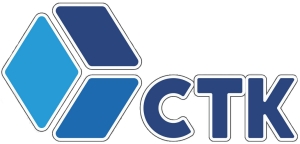 Заявку выслать на e-mail: gruz@strans.ru, zakaz@strans.ru, pro@strans.ruvtostk@mai
иваться завтра
зке. для Вас два счета , Пункт назначения (адрес доставки): _______________________________________________________________________ВИД ПЕРЕВОЗКИ: 	□АВИА   □АВТО   □ Ж\Д грузовой   □Ж/Д скорый   □МультимодальныйДата: ______________________Подпись ответственного лица от Экспедитора__________________________ МПЗаказчик ПолучательОрганизация: Адрес:Телефон:Факс:Мобильный тел.:Е - mail:Контактное лицо:Груз необходимо забрать/доставить/ по адресу:Дополнительные сведения по грузу или условиям транспортировкиОрганизация: Дополнительные сведения по грузу или условиям транспортировкиАдрес:Дополнительные сведения по грузу или условиям транспортировкителефон:Дополнительные сведения по грузу или условиям транспортировкифакс:Дополнительные сведения по грузу или условиям транспортировкиМобильный тел.: Дополнительные сведения по грузу или условиям транспортировкиe-mail:Дополнительные сведения по грузу или условиям транспортировкиКонтактное лицо: Дополнительные сведения по грузу или условиям транспортировкиДАТА:                       номер заказа:Дополнительные сведения по грузу или условиям транспортировкиВРЕМЯ: Дополнительные сведения по грузу или условиям транспортировкиХАРАКТЕРИСТИКИ ГРУЗА (планируемый):ХАРАКТЕРИСТИКИ ГРУЗА (планируемый):ХАРАКТЕРИСТИКИ ГРУЗА (планируемый):ХАРАКТЕРИСТИКИ ГРУЗА (планируемый):ХАРАКТЕРИСТИКИ ГРУЗА (планируемый):ХАРАКТЕРИСТИКИ ГРУЗА (планируемый):Общее кол-во мест: Общее кол-во мест: Общий вес (кг):Общий вес (кг):Общий объем (куб.м.):Общий объем (куб.м.):ДОПОЛНИТЕЛЬНЫЙ СЕРВИСДата Заявки: «___» ________201__г.       Подпись, расшифровка подписи заказчика________________ (_________________________)МПЗаполняется Экспедитором при получении груза на склад ЭкспедитораХАРАКТЕРИСТИКИ ГРУЗА ПО ДАННЫМ ООО «СЕРВИС ТРАНС-КАРГО):ДОПОЛНИТЕЛЬНЫЙ СЕРВИСДата Заявки: «___» ________201__г.       Подпись, расшифровка подписи заказчика________________ (_________________________)МПЗаполняется Экспедитором при получении груза на склад ЭкспедитораХАРАКТЕРИСТИКИ ГРУЗА ПО ДАННЫМ ООО «СЕРВИС ТРАНС-КАРГО):ДОПОЛНИТЕЛЬНЫЙ СЕРВИСДата Заявки: «___» ________201__г.       Подпись, расшифровка подписи заказчика________________ (_________________________)МПЗаполняется Экспедитором при получении груза на склад ЭкспедитораХАРАКТЕРИСТИКИ ГРУЗА ПО ДАННЫМ ООО «СЕРВИС ТРАНС-КАРГО):ДОПОЛНИТЕЛЬНЫЙ СЕРВИСДата Заявки: «___» ________201__г.       Подпись, расшифровка подписи заказчика________________ (_________________________)МПЗаполняется Экспедитором при получении груза на склад ЭкспедитораХАРАКТЕРИСТИКИ ГРУЗА ПО ДАННЫМ ООО «СЕРВИС ТРАНС-КАРГО):ДОПОЛНИТЕЛЬНЫЙ СЕРВИСДата Заявки: «___» ________201__г.       Подпись, расшифровка подписи заказчика________________ (_________________________)МПЗаполняется Экспедитором при получении груза на склад ЭкспедитораХАРАКТЕРИСТИКИ ГРУЗА ПО ДАННЫМ ООО «СЕРВИС ТРАНС-КАРГО):ДОПОЛНИТЕЛЬНЫЙ СЕРВИСДата Заявки: «___» ________201__г.       Подпись, расшифровка подписи заказчика________________ (_________________________)МПЗаполняется Экспедитором при получении груза на склад ЭкспедитораХАРАКТЕРИСТИКИ ГРУЗА ПО ДАННЫМ ООО «СЕРВИС ТРАНС-КАРГО):Наименование грузаКоличество местКоличество местРазмеры каждого места (см)Размеры каждого места (см)Вес каждого места (кг)Условия хранения: